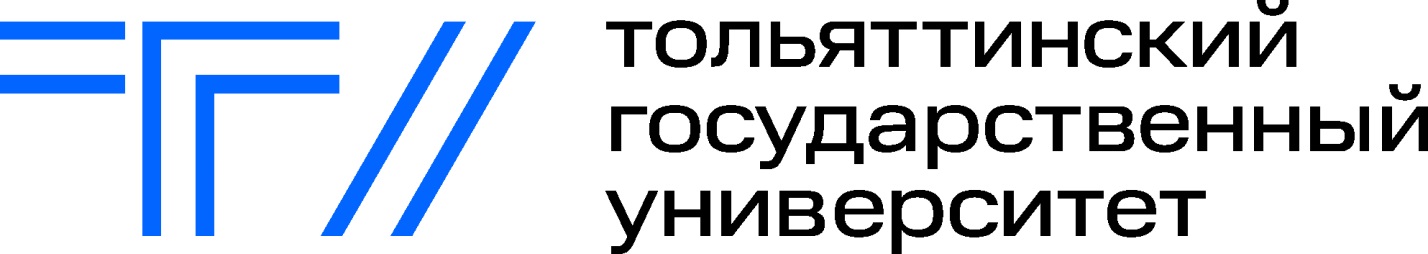 Библиотечно-издательский комплексУказатель изданий на электронных носителях, размещенных в Репозитории DSpace Издания, поступившие в фонд библиотеки в АПРЕЛЕ 2023 годаСоставитель: Т. М. КакуховаТольятти 2023№ п/пШифрБиблиографическое описание и аннотацияФизикаФизикаФизика53(075.8)
П 641
  Потемкина С. Н.
   Адаптивный курс физики : лабораторный практикум / С. Н. Потемкина, В. А. Сарафанова ; М-во науки и высшего образования РФ, ТГУ. - ТГУ. - Тольятти : ТГУ, 2023. - 1 CD (5,4 МБ). - Загл. с этикетки CD-ROM. - CD-DVD. - ISBN 978-5-8259-1306-3 : 1-00. - Текст : электронный.В лабораторном практикуме представлены методические указания к шести лабораторным работам по физике. Даются рекомендации по самостоятельной подготовке к лабораторным работам и их выполнению. Предлагаются вопросы и задания для контроля знаний. Предназначено для студентов, обучающихся по техническим направлениям подготовки (специальностям) очной формы обучения высшего образования.Аналитическая химияАналитическая химияАналитическая химияОтбор проб и подготовка их к анализу. Разделение и концентрирование определяемых компонентовОтбор проб и подготовка их к анализу. Разделение и концентрирование определяемых компонентовОтбор проб и подготовка их к анализу. Разделение и концентрирование определяемых компонентов2 543.05(075.8)
Ш 508
  Шерышева, Н. Г.
   Методы отбора и анализа проб : электронное учеб.-метод. пособие / Н. Г. Шерышева ; М-во науки и высшего образования РФ, ТГУ, Ин-т экологии Волжского бассейна РАН - филиал СамНЦ РАН. - ТГУ. - Тольятти : ТГУ : ИЭВБ РАН, 2023. - 1 CD (1,7 МБ). - Загл. с этикетки CD-ROM. - CD-DVD. - ISBN 978-5-8259-1317-9 : 1-00. - Текст : электронный.В учебно-методическом пособии рассматриваются современные методы отбора и анализа проб воды, атмосферного воздуха, почвы с целью контроля загрязнения и оценки качественного состояния окружающей среды. Предложены к изучению действующие нормативные документы и методики количественного химического анализа и микробиологического анализа. Предназначено для проведения практических занятий по курсу «Методы отбора и анализа проб», а также оказания помощи студентам в организации самостоятельной работы при изучении данной дисциплины. Пособие составлено в соответствии с ФГОС ВО и может быть использовано при изучении дисциплины «Методы отбора и анализа проб» студентами бакалавриата направления подготовки 20.03.01 «Техносферная безопасность» очной формы обучения.Фармакология. Общая терапия. ТоксикологияФармакология. Общая терапия. ТоксикологияФармакология. Общая терапия. ТоксикологияЛечение активными и пассивными движениямиЛечение активными и пассивными движениямиЛечение активными и пассивными движениями3.615.825(075.8)
Г 687
  Горелик, В. В.
   Комплексная реабилитация в адаптивной физической культуре : электронное учебное пособие / В. В. Горелик ; М-во науки и высшего образования РФ, ТГУ. - ТГУ. - Тольятти : ТГУ, 2023. - 1 CD (1,5 МБ). - Загл. с этикетки CD-ROM. - CD-DVD. - ISBN 978-5-8259-1308-7 : 1-00. - Текст : электронный.Учебное пособие «Комплексная реабилитация в адаптивной физической культуре» предназначено для студентов, обучающихся по направлению подготовки 49.03.02 «Физическая культура для лиц с отклонениями в состоянии здоровья (адаптивная физическая культура)» очной и заочной формы обучения (в том числе дистанционной образовательной технологии).Электротехника. Радиотехника. ЭлектроникаЭлектротехника. Радиотехника. ЭлектроникаЭлектротехника. Радиотехника. Электроника4.621.3(075.8)
Ш 146
  Шаврина, Н. В.
   Электротехника и электроника : практикум / Н. В. Шаврина, С. В. Шлыков ; М-во науки и высшего образования РФ, ТГУ. - ТГУ. - Тольятти : ТГУ, 2023. - 1 CD (10,3 МБ). - Загл. с этикетки CD-ROM. - CD-DVD. - ISBN 978-5-8259-1310-0 : 1-00. - Текст : электронный.Практикум содержит методические указания по решению типовых задач на практических занятиях по дисциплине «Электротехника и электроника». Предназначен для студентов, обучающихся по направлениям подготовки 13.03.03 "Энергетическое машиностроение", 15.03.01 «Машиностроение», 15.03.05 «Конструкторско-технологическое обеспечение машиностроительных производств», 18.03.01 «Химическая технология», 18.03.02 «Энерго- и ресурсосберегающие процессы в химической технологии, нефтехимии и биотехнологии», 20.03.01 «Техносферная безопасность», 22.03.01 «Материаловедение и технологии материалов», 23.03.03 «Эксплуатация транспортно-технологических машин и комплексов», а также по специальности 23.05.01 «Наземные транспортно-технологические средства» очной и заочной форм обучения.Сварка и родственные процессыСварка и родственные процессыСварка и родственные процессыОборудование для сварки и пайкиОборудование для сварки и пайкиОборудование для сварки и пайки5.621.791.03(075.8)
К 687
  Короткова Г. М.
   Элементы систем управления машиностроительным оборудованием : электронное учебное пособие / Г. М. Короткова, К. В. Моторин ; М-во науки и высшего образования РФ, ТГУ. - 2-е изд., испр. ; ТГУ. - Тольятти : ТГУ, 2022. - CD (3,3 МБ). - Загл. с этикетки CD-ROM. - CD-DVD. - ISBN 978-5-8259-1093-2 : 1-00. - Текст : электронный.В учебном пособии приведены описание принципа работы и назначение элементов систем управления, схем и отдельных блоков управления, применяемых в сварочном оборудовании. Принцип и режимы работы элементов систем управления и блоков пояснены осциллограммами токов и напряжений. Для некоторых разделов в приложении представлены лабораторные работы и даны указания к их выполнению. Для ручной, механизированной и автоматической сварки плавлением в приложении приведены задания по составлению блок-схем и принципиальных электрических схем по подключению различных элементов. Предназначено для студентов направления подготовки 15.03.01 «Машиностроение», профиль «Технологии сварочного производства и инженерия поверхностей», дневной и заочной форм обучения.Обработка листового материала. ГибкаОбработка листового материала. ГибкаОбработка листового материала. ГибкаМашины и установки. Основные элементы и вспомогательные устройства. Конструкции и рабочий принципМашины и установки. Основные элементы и вспомогательные устройства. Конструкции и рабочий принципМашины и установки. Основные элементы и вспомогательные устройства. Конструкции и рабочий принцип6.621.98.06(075.8)+004.896(075.8)
П 653
  Почекуев, Е. Н.
   Проектирование технологии изготовления оснастки с использованием САПР : практикум / Е. Н. Почекуев, П. Н. Шенбергер ; М-во науки и высшего образования РФ, ТГУ. - ТГУ. - Тольятти : ТГУ, 2023. - 1 CD (28 МБ). - Загл. с этикетки CD-ROM. - CD-DVD. - ISBN 978-5-8259-1305-6 : 1-00. - Текст : электронный.В практикуме изложены задания, направленные на формирование знаний и умений в области разработки электронных моделей технологических процессов и оснастки в САПР. Практические задания ориентированы на проектирование операций штамповки и электронных моделей последовательных штампов, выполненных в Мастер-процессе проектирования штампов последовательного действия системы автоматизированного проектирования Siemens NX. Разработан для студентов, обучающихся по направлению подготовки магистров 15.04.01 «Машиностроение», направленность (профиль) «Системы автоматизированного проектирования в машиностроении».Химическая технология. Химическая промышленностьХимическая технология. Химическая промышленностьХимическая технология. Химическая промышленностьПроектирование процессов. Расчет процессовПроектирование процессов. Расчет процессовПроектирование процессов. Расчет процессов7.66.011(075.8)+Ч448.027.8я73
К 771
  Кравцова М. В.
   Технология переработки и утилизации отходов. Выполнение курсовой работы : электрон. учеб.-метод. пособие / М. В. Кравцова, Т. П. Гущина ; М-во науки и высшего образования РФ, ТГУ. - ТГУ. - Тольятти : ТГУ, 2023. - 1 CD (1,8 МБ). - Загл. с этикетки CD-ROM. - CD-DVD. - ISBN 978-5-8259-1312-4 : 1-00. - Текст : электронный.Учебно-методическое пособие разработано для выполнения курсовой работы по дисциплине «Технологии переработки и утилизации отходов 2». Предназначено для бакалавров направления подготовки 18.03.02 «Энерго- и ресурсосберегающие процессы в химической технологии, нефтехимии и биотехнологии», направленность (профиль) «Рациональное природопользование, рециклинг и утилизация отходов» и «Рациональное использование энергетических и сырьевых ресурсов». Пособие может быть полезно химикам-технологам, экологам на предприятиях химического и нефтехимического профиля.Конституционное (государственное) правоКонституционное (государственное) правоКонституционное (государственное) правоГосударство, его структура и символыГосударство, его структура и символыГосударство, его структура и символы8.Х400.5я73
А 465
  Александров, И. А.
   Основы социального государства : электронное учеб.-метод. пособие / И. А. Александров ; М-во науки и высшего образования РФ, ТГУ. - ТГУ. - Тольятти : ТГУ, 2023. - 1 CD (1,7 МБ). - Загл. с этикетки CD-ROM. - CD-DVD. - ISBN 978-5-8259-1316-2 : 1-00. - Текст : электронный.Электронное учебно-методическое пособие разработано на основании Федерального государственного стандарта по направлению подготовки 40.05.01 «Правовое обеспечение национальной безопасности» и предназначено для подготовки студентов очной формы обучения к практическим занятиям по дисциплине «Основы социального государства». Пособие включает в себя программу дисциплины, методические указания для подготовки к практическим занятиям, планы семинарских занятий, перечень необходимых источников и литературы для каждого занятия, перечень вопросов для подготовки к зачету.Отрасли права, смежные с гражданским правомОтрасли права, смежные с гражданским правомОтрасли права, смежные с гражданским правомТорговое право, коммерческое право, хозяйственное право, предпринимательское правоТорговое право, коммерческое право, хозяйственное право, предпринимательское правоТорговое право, коммерческое право, хозяйственное право, предпринимательское право9.Х404.91я73
П 711
     Предпринимательское право : электронное учеб.-метод. пособие / М-во науки и высшего образования РФ, ТГУ ; сост. Е. В. Чуклова. - ТГУ. - Тольятти : ТГУ, 2023. - 1 CD (1,4 МБ). - Загл. с этикетки CD-ROM. - CD-DVD. - ISBN 978-5-8259-1309-4 : 1-00. - Текст : электронный.Учебно-методическое пособие разработано на основании Федерального государственного образовательного стандарта высшего образования по направлению 40.03.01 «Юриспруденция» и предназначено для подготовки студентов очной формы обучения к практическим занятиям по дисциплине «Предпринимательское право». Включает методические указания для подготовки к практическим занятиям; планы семинарских занятий; перечень необходимых источников и литературы для каждого занятия; перечень вопросов для подготовки к зачету; глоссарий.Процессуальное право. СудопроизводствоПроцессуальное право. СудопроизводствоПроцессуальное право. СудопроизводствоПроизводство в суде по делам отдельных категорийПроизводство в суде по делам отдельных категорийПроизводство в суде по делам отдельных категорий10.Х410.113.49я73
О-754
     Особенности рассмотрения отдельных категорий гражданских дел : электронное учебное пособие / М-во науки и высшего образования РФ, ТГУ ; сост. Ю. В. Смоляк. - ТГУ. - Тольятти : ТГУ, 2022. - 1 CD (0,8 МБ). - Загл. с этикетки CD-ROM. - CD-DVD. - ISBN 978-5-8259-1097-0 : 1-00. - Текст : электронный.Учебное пособие рассматривает процессуальные особенности наиболее распространенных категорий гражданских дел, затрагивающих семейные, трудовые, жилищные и иные правоотношения, а также рассмотрение дел о защите прав и законных интересов группы лиц. Предназначено для студентов, обучающихся по направлению подготовки бакалавров 40.03.01 «Юриспруденция» очной и заочной форм обучения (в том числе с применением дистанционной технологии обучения).КриминалистикаКриминалистикаКриминалистика11.Х52я73
М 565
  Мещерякова Ю. О.
   Криминалистика : электронное учебно-методическое пособие / Ю. О. Мещерякова ; М-во науки и высшего образования РФ, ТГУ. - ТГУ. - Тольятти : ТГУ, 2022. - 1 CD (1 МБ). - Загл. с этикетки CD-ROM. - CD-DVD. - ISBN 978-5-8259-1300-1 : 1-00. - Текст : электронный.Учебно-методическое пособие разработано на основании Федерального государственного образовательного стандарта высшего образования по направлению 40.05.01 «Правовое обеспечение национальной безопасности» и предназначено для подготовки студентов очной формы обучения к практическим занятиям по дисциплине «Криминалистика». Включает методические указания для подготовки к практическим занятиям; планы семинарских занятий; перечень необходимых источников и литературы для каждого занятия; вопросы для подготовки к зачету; глоссарий.Судебные органы. Правоохранительные органы в целом. АдвокатураСудебные органы. Правоохранительные органы в целом. АдвокатураСудебные органы. Правоохранительные органы в целом. Адвокатура12.Х7я73
Д 302
  Дементьева, Т. Ю.
   Правоохранительные органы : электронное учеб.-метод. пособие / Т. Ю. Дементьева ; М-во науки и высшего образования РФ, ТГУ. - ТГУ. - Тольятти : ТГУ, 2023. - 1 CD (0,53 МБ). - Загл. с этикетки CD-ROM. - CD-DVD. - ISBN 978-5-8259-1298-1 : 1-00. - Текст : электронный.Учебно-методическое пособие разработано на основании Федерального государственного образовательного стандарта и учебного плана по направлению подготовки 40.03.01 «Юриспруденция», предназначено для подготовки студентов очной формы обучения к практическим занятиям по дисциплине «Правоохранительные органы». Пособие включает: оглавление, введение, методические указания по выполнению самостоятельной работы студентов, программу дисциплины, содержание по курсу, заключение, библиографический список.Наука. НауковедениеНаука. НауковедениеНаука. Науковедение13.Ч2я431+Ч448.027.8я431
С 88
     Студенческие дни науки в ТГУ - 2022 : научно-практическая конференция : Тольятти, 4-29 апреля 2022 г. : сборник студенческих работ / М-во науки и высшего образования РФ, ТГУ ; отв. за вып. С. Х. Петерайтис. - ТГУ. - Тольятти : ТГУ, 2023. - 1 CD (13 МБ). - Загл. с этикетки CD-ROM. - CD-DVD. - 1-00. - Текст : электронный.В сборнике содержатся работы студентов, представленные на научно-практической конференции «Студенческие Дни науки в ТГУ» в 2022 году. Отражены результаты научных исследований студентов Тольяттинского государственного университета по двенадцати направлениям («Архитектура, строительство», «Гуманитарные науки (филология, лингвистика, журналистика, история, социология, философия)», «Педагогика и психология», «Изобразительное искусство, дизайн, культурология», «Машиностроение», «Математика, физика, IT», «Юриспруденция», «Физическая культура, спорт, адаптивная физическая культура, здоровье, туризм», «Финансы, экономика и управление», «Химия, рациональное природопользование и биотехнологии», «Энергетика и электротехника», «Охрана труда и техносферная безопасность») и по двум англоязычным секциям для студентов языковых и неязыковых направлений. Студенческие работы представлены по девяти институтам, а также по двум англоязычным секциям для студентов языковых и неязыковых направлений.Высшее образованиеВысшее образованиеВысшее образованиеОрганизация трудового и производственного обученияОрганизация трудового и производственного обученияОрганизация трудового и производственного обучения14.Ч448.027.6я73
Г 901
  Груздова И. В.
   Психолого-педагогическое образование. Выполнение учебной и производственной практики : электронное учебно-методическое пособие / И. В. Груздова, И. В. Голубева, Г. А. Медяник ; М-во науки и высшего образования РФ, ТГУ, Гуманитарно-педагогический ин-т. - ТГУ. - Тольятти : ТГУ, 2023. - 1 CD (1,5 МБ). - Загл. с этикетки CD-ROM. - CD-DVD. - ISBN 978-5-8259-1303-2 : 1-00. - Текст : электронный.Учебно-методическое пособие раскрывает содержание учебных и производственных практик и формирует у будущих бакалавров профессиональные знания, умения, компетенции в процессе всех видов учебных и производственных практик. Предназначено студентам высших учебных заведений, обучающихся по направлению подготовки бакалавров 44.03.02 «Психолого-педагогическое образование».Научная работа студентовНаучная работа студентовНаучная работа студентов15.Ч448.027.8я431
М 754
     Молодежь. Наука. Общество - 2021 : Всерос. студенческая науч.-практ. междисциплинарная конференция : Тольятти, 20-24 декабря 2021 г. : сб. студенческих работ / [отв. за вып. С. Х. Петерайтис]. - ТГУ. - Тольятти : ТГУ, 2023. - 1 CD (23 МБ). - Загл. с этикетки CD-ROM. - CD-DVD. - ISBN 978-5-8259-1311-7 : 1-00. - Текст : электронный.В сборнике содержатся работы студентов, представленные на Всероссийской студенческой научно-практической междисциплинарной конференции «Молодежь. Наука. Общество - 2021». Отражены результаты научных исследований студентов в области гуманитарных, технических и естественных наук. Студенческие работы представлены в девятнадцати секциях: «Архитектура, строительство, дизайн», «Журналистика и медиакоммуникации», «Инженерная и экологическая безопасность», «Информационные технологии и цифровая экономика», «История, философия, культурология», «Математика, физика», «Машиностроение», «Отечественная филология (русская литература)», «Отечественная филология (русский язык)», «Педагогика и психология», «Предпринимательство», «Современная профессиональная межкультурная коммуникация: перевод, профессиональный английский язык», «Социология», «Теория и методика преподавания иностранных языков и культур», «Физическая культура, спорт, адаптивная физическая культура, здоровье, туризм», «Химия, рациональное природопользование и биотехнологии», «Электронные системы и робототехника», «Электроэнергетика и электротехника», «Юриспруденция».Специальные школы. Коррекционная (специальная) педагогикаСпециальные школы. Коррекционная (специальная) педагогикаСпециальные школы. Коррекционная (специальная) педагогикаКоррекционная (специальная) педагогика в целомКоррекционная (специальная) педагогика в целомКоррекционная (специальная) педагогика в целом16.Ч450я73
М 545
     Методика организации изобразительной и конструктивной деятельности детей с ограниченными возможностями здоровья : электронное учебно-методическое пособие / М-во науки и высшего образования РФ, ТГУ ; сост. М. А. Ценёва. - ТГУ. - Тольятти : ТГУ, 2022. - 1 CD (0,6 МБ). - Загл. с этикетки CD-ROM. - CD-DVD. - ISBN 978-5-8259-1297-4 : 1-00. - Текст : электронный.Учебно-методическое пособие включает два модуля, в которых представлены тематика и содержание лекционных и практических занятий, методические указания по выполнению самостоятельной работы студентов по каждой теме. Даны материалы для контроля результатов освоения дисциплины: примерные тестовые задания по дисциплине, вопросы к промежуточной аттестации. Предназначено для студентов направления подготовки 44.03.03 «Специальное (дефектологическое) образование» очной и заочной форм обучения.Семьи языковСемьи языковСемьи языковАнглийский язык. Учебные издания для высшей школыАнглийский язык. Учебные издания для высшей школыАнглийский язык. Учебные издания для высшей школы17.Ш143.21я73
Б 169
  Бажутина М. М.
   English for Students of Mechanical Engineering : электронное учебно-методическое пособие / М. М. Бажутина ; М-во науки и высшего образования РФ, ТГУ. - ТГУ. - Тольятти : ТГУ, 2022. - 1 CD (34 МБ). - Загл. с этикетки CD-ROM. - CD-DVD. - ISBN 978-5-8259-1112-0 : 1-00. - Текст : электронный.Цель учебно-методического пособия – формирование и развитие интегрированной иноязычной профессионально-коммуникативной компетентности будущего инженера в области автомобиле-, тракторо- и двигателестроения в пределах зоны ближайшей предметно-компетентностной интеграции с общепрофессиональными дисциплинами. Пособие предназначено для студентов ряда машиностроительных специальностей и направлений подготовки очной и заочной форм (в том числе с применением дистанционной технологии обучения): 23.05.01 «Наземные транспортно-технологические средства», 23.03.02 «Наземные транспортно-технологические комплексы», 23.03.03 «Эксплуатация транспортно-технологических машин и комплексов», 13.03.03 «Энергетическое машиностроение». Пособие может быть использовано на смежных направлениях подготовки.Изобразительное искусство и архитектураИзобразительное искусство и архитектураИзобразительное искусство и архитектураСредства и приемы художественного выражения, техника композицииСредства и приемы художественного выражения, техника композицииСредства и приемы художественного выражения, техника композиции18.Щ100,5я73
В 493
  Виноградова Н. В.
   Композиция : электронное учебно-методическое пособие / Н. В. Виноградова, Г. М. Землякова ; М-во науки и высшего образования РФ, ТГУ. - ТГУ. - Тольятти : ТГУ, 2023. - 1 CD (2,7 МБ). - Загл. с этикетки CD-ROM. - CD-DVD. - ISBN 978-5-8259-1304-9 : 1-00. - Текст : электронный.В учебно-методическом пособии изложены теоретические основы композиции и практические рекомендации по выполнению заданий, определен круг целей и задач учебной дисциплины, обозначены проблемы создания композиции, закономерности, приемы и средства гармонизации. Пособие содержит задания творческого характера. Предназначено для студентов направления подготовки 44.04.01 «Педагогическое образование» (направленность (профиль) «Художественное образование») очной формы обучения.Общая психологияОбщая психологияОбщая психологияСтресс и экстремальные состоянияСтресс и экстремальные состоянияСтресс и экстремальные состояния19.Ю928.3я73
Б 48
  Бергис Т. А.
   Психология стресса : электронное учебное пособие / Т. А. Бергис ; М-во науки и высшего образования РФ, ТГУ. - ТГУ. - Тольятти : ТГУ, 2022. - 1 CD (1,6 МБ). - Загл. с этикетки CD-ROM. - CD-DVD. - ISBN 978-5-8259-1299-8 : 1-00. - Текст : электронный.В пособии изложены основные подходы в исследовании проблемы стресса, анализируются причины и факторы возникновения стрессовых состояний, рассматриваются особенности совладания со стрессовыми ситуациями и способы преодоления стрессовых расстройств, описываются методы психологической диагностики и способы управления стрессом. Предназначено для студентов очной и очно-заочной форм обучения, получающих высшее профессиональное образование по направлению подготовки 37.03.01 «Психология». Может быть использовано студентами непсихологических направлений подготовки, сфера деятельности которых связана с различными стресс-факторами и затрагивает вопросы психологического здоровья личности.